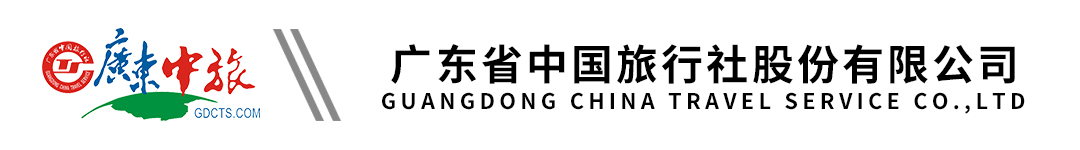 恩平温泉直通车纯玩2天（住山泉湾温泉酒店）行程单行程安排集合站点费用说明其他说明产品编号WXDJ1603179622R9出发地广州市目的地江门市行程天数2去程交通汽车返程交通汽车参考航班09:30东方宾馆（地铁越秀公园D1出口）;09:30东方宾馆（地铁越秀公园D1出口）;09:30东方宾馆（地铁越秀公园D1出口）;09:30东方宾馆（地铁越秀公园D1出口）;09:30东方宾馆（地铁越秀公园D1出口）;产品亮点温泉养生，轻松自由，惬意舒服，承包你一整个假日的温暖温泉养生，轻松自由，惬意舒服，承包你一整个假日的温暖温泉养生，轻松自由，惬意舒服，承包你一整个假日的温暖温泉养生，轻松自由，惬意舒服，承包你一整个假日的温暖温泉养生，轻松自由，惬意舒服，承包你一整个假日的温暖天数行程详情用餐住宿D1广州--江门恩平早餐：X     午餐：X     晚餐：X   山泉湾温泉酒店 山景双人房 含一早餐，无限次温泉D2江门恩平--广州早餐：X     午餐：X     晚餐：X   无名称回程上车时间单价(元/人)回程上车时间单价(元/人)番禺广场（地铁C出口基盛万科）√10:300-0东方宾馆（地铁越秀公园D1出口）√09:300-0费用包含交通：按实际参团人数安排空调旅游巴士，每人1正座交通：按实际参团人数安排空调旅游巴士，每人1正座交通：按实际参团人数安排空调旅游巴士，每人1正座费用不包含1.景点园中园门票、行程中自理项或个人消费。1.景点园中园门票、行程中自理项或个人消费。1.景点园中园门票、行程中自理项或个人消费。预订须知1.请游客准时到达出团集合地点，过时不候 温馨提示1、客人出团当天需要出示穗康码和接受体温测量，如出现下列情况之一，视为因客人原因退团，按照《广州市国内旅游组团合同》第28条约定处理。旅行社有权拒绝客人上车，客人应自觉配合。保险信息1.在参加活动期间，请根据个人身体条件慎重选择游玩项目，服从景区工作人员的指挥，必须在指定的区域和时间游玩，严禁在没有救生配置的区域内游玩。